Office of Mayor Carolyn G. Goodman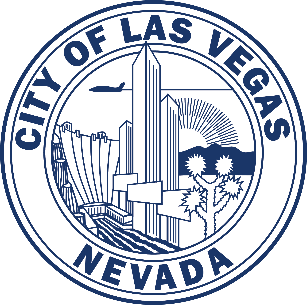 495 South Main Street, 7th Floor | Las Vegas, Nevada 89101Phone: (702) 229-6241 | Fax: (702) 385-7960 | www.lasvegasnevada.govWelcome Letter Request FormPlease fill in the appropriate information.  Once completed, please email this form to:  mayorrequests@lasvegasnevada.gov.  You may also send it by fax or mail (contact information above).  Requests must be made two (2) weeks in advance.  
Handwritten requests are strongly discouraged. All requests will be e-mailed as a PDF.    Today’s date: Due date:  Contact information of person making the request: Name: 
Organization:Mailing address:City, State, ZIP: Cell and/or best daytime phone: Email address:Name of the group/event:  Date of event:Location of event: Is the group local or from out of town? Please provide a short description of the group and a website if available: 